КАРТОТЕКА ПОДВИЖНЫХ ИГР СТАРШАЯ ГРУППА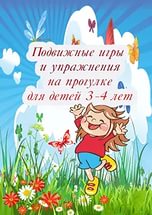 «Хитрая лиса»Цель: Развивать у детей выдержку, наблюдательность. Упражнять в быстром беге с увертыванием, в построении в круг, в ловле.Описание: Играющие стоят по кругу на расстоянии одного шага друг от друга. Вне круга отчерчивается дом лисы. Воспитатель предлагает играющим закрыть глаза, обходит круг за спинами детей и говорит «Я иду искать в лесе хитрую и рыжую лису!», дотрагивается до одного из играющих, который становится хитрой лисой. Затем воспитатель предлагает играющим открыть глаза и внимательно посмотреть, кто из них хитрая лиса, не  выдаст ли она себя чем-нибудь. Играющие 3 раза спрашивают хором, вначале тихо, а затеем громче «Хитрая лиса, где ты?». При этом все смотрят друг на друга. Хитрая лиса быстро выходит на середину круга, поднимает руку вверх, говорит «Я здесь». Все играющие разбегаются по площадке, а лиса их ловит. Пойманного лиса отводит домой в нору.Правила: Лиса начинает ловить детей только после того, как играющие в 3 раз хором спросят и лиса скажет «Я здесь!»Если лиса выдала себя раньше, воспитатель назначает новую лису.Играющий, выбежавший за границу площадки, считается пойманным.Варианты: Выбираются 2 лисы.«Передай – встань»Цель: Воспитывать у детей чувство товарищества, развивать ловкость, внимание. Укреплять мышцы плеч и спины.Описание: Играющие строятся в две колонны, на расстоянии двух шагов одна от другой. В каждой стоят друг от друга на расстоянии вытянутых рук. Перед колоннами проводится черта. На нее кладутся два мяча. По сигналу «сесть» все садятся, скрестив ноги. По сигналу «передай» первые в колоннах берут мячи и передают их через голову позади сидящим, затем они встают и поворачиваются лицом к колонне. Получивший мяч передает его назад через голову, затем встает и тоже поворачивается лицом к колонне и т.д. Выигрывает колонна, которая правильно передала и не роняла мяч.Правила: Передавать мяч только через голову и сидя. Вставать только после передачи мяча позади сидящему. Не сумевший принять мяч бежит за ним, садится и продолжает игру.Варианты: Передавать мяч вправо или влево, поворачивая корпус.«Найди мяч»Цель:  Развивать у детей наблюдательность, ловкость.Описание: Все играющие становятся в круг вплотную, лицом к центру. Один играющий становится в центр, это говорящий. Играющие держат руки за спиной. Одному дают в руки мяч. Дети начинают передавать мяч друг другу за спиной. Водящий старается угадать у кого мяч. Он может попросить каждого из играющих показать свои руки, сказав «руки». Играющий протягивает обе руки вперед, ладонями к верху. Тот у кого оказался мяч или кто уронил его, становится в середину, а водящий на его место.Правила: Мяч передают в любом направлении. Мяч передают только соседу. Нельзя передавать мяч соседу после требования водящего показать руки.Варианты: Ввести в игру два мяча. Увеличить число водящих. Тому у кого оказался мяч дать задание: попрыгать, станцевать и т.п.«Два мороза»Цель: Развивать у детей торможение, умение действовать по сигналу (по слову). Упражнять в беге с увертыванием в ловле. Способствовать развитию речи.Описание: На противоположных сторонах площадки отмечаются линиями два дома. Играющие располагаются на одной стороне площадки. Воспитатель выделяет двух водящих, которые становятся посередине площадки между домами, лицом к детям.  Это Мороз Красный Нос и Мороз Синий Нос. По сигналу воспитателя «Начинайте», оба Мороза говорят: «Мы два брата молодые, два мороза удалые. Я - Мороз Красный Нос. Я - Мороз Синий Нос. Кто из вас решиться, в путь-дороженьку пуститься?» Все играющие отвечают: «Не боимся мы угроз и не страшен нам мороз» и перебегают в дом на противоположной стороне площадки, а Морозы стараются их заморозить, т.е. коснуться рукой. Замороженные останавливаются там, где их захватил мороз и так стоят до окончания перебежки всех остальных. Замороженных подсчитывают, после они присоединяются к играющим.Правила: Играющие могут выбегать из дома только после слова «мороз». Кто выбежит раньше и кто останется в доме, считаются замороженными. Тот, кого коснулся Мороз, тотчас же останавливается. Бежать можно только вперед, но не назад и не за пределы площадки.Варианты: За одной чертой находятся дети Синего Мороза, за другой дети Красного. На сигнал «синие», бегут синие, а Красный Мороз ловит и наоборот. Кто больше поймает.«Карусель»Цель: Развивать у детей ритмичность движений и умение согласовывать их со словами. Упражнять в беге, ходьбе по кругу и построении в круг.Описание: Играющие образуют круг. Воспитатель дает детям шнур, концы которого связаны. Дети, взявшись правой рукой за шнур, поворачиваются налево и говорят стихотворение: «Еле, еле, еле, еле, завертелись карусели. А потом кругом, кругом, все бегом, бегом, бегом». В соответствии с текстом стихотворения дети идут по кругу, сначала медленно, потом быстрее, затем бегут. Во время бега воспитатель приговаривает: «По-бе-жа-ли». Дети бегут 2 раза по кругу, воспитатель меняет направление движения, говоря: «Поворот». Играющие поворачиваются кругом, быстро перехватывая шнур левой рукой и бегут в другую сторону. Затем воспитатель продолжает вместе с детьми: «Тише, тише, не спишите, карусель остановите. Раз, два, раз, два, вот и кончилась игра!». Движения карусели становятся все медленней. При словах «вот и кончилась игра» дети опускают шнур на землю и расходятся.Правила: Занимать места на карусели можно только по звонку. Не успевший занять место до третьего звонка, не принимает участия в катании. Делать движения надо согласно тексту, соблюдая ритм.Варианты: Каждый должен занять свое место.Шнур положить на пол, бегая по кругу за ним.«Мышеловка»Цель: Развивать у детей выдержку, умение согласовывать движения со словами, ловкость. Упражняться в беге и приседании, построении в круг и ходьбе по кругу. Способствовать развитию речи.Описание: Играющие делятся на две неравные группы. Меньшая образует круг- «мышеловку», остальные «мыши»- они находятся вне круга. Играющие, изображающие мышеловку, берутся за руки и начинают ходить по кругу, приговаривая: «Ах, как мыши надоели, все погрызли, все поели. Берегитесь же, плутовки, доберемся мы до вас. Вам поставим мышеловки, переловим всех сейчас». Дети останавливаются и поднимают сцепленные руки вверх, образуя ворота. Мыши вбегают в мышеловку и выбегают из нее. По слову воспитателя: «хлоп», дети стоящие по кругу, опускают руки и приседают- мышеловка захлопнулась. Играющие, не успевшие выбежать из круга, считаются пойманными. Пойманные мыши переходят в круг и увеличивают размер мышеловки. Когда большая часть мышей поймана, дети меняются ролями.Правила: Опускать сцепленные руки по слову «хлоп». После того, как мышеловка захлопнулась, нельзя подлезать под рукиВарианты: Если в группе много детей, то можно организовать две мышеловки и дети будут бегать в двух.«Угадай, кого поймали»Цель: Развивать наблюдательность, активность, инициативу. Упражнять в беге, в прыжках.Описание: Дети сидят на стульчиках, воспитатель предлагает пойти погулять в лес или на полянку. Там можно увидеть птичек, жучков, пчел, лягушек, кузнечиков, зайчика, ежика. Их можно поймать и принести в живой уголок. Играющие идут за воспитателем, а затем разбегаются в разные стороны и делают вид, что ловят в воздухе или присев на землю. «Пора домой»- говорит воспитатель и все дети, держа живность в ладошах, бегут домой и занимают каждый свой стульчик. Воспитатель называет кого-нибудь из детей и предлагает показать, кого он поймал в лесу. Ребенок имитирует движения пойманного зверька. Дети отгадывают, кого поймали. После они снова идут гулять в лес.Правила: Возвращаться по сигналу «Пора домой».Варианты: Поездка на поезде (сидят на стульчиках, имитируют руками и ногами движения и стук колес).«Мы веселые ребята»Цель: Развивать у детей умение выполнять движения по словесному сигналу. Упражнять в беге по определенному направлению с увертыванием. Способствовать развитию речи.Описание: Дети стоят на одной стороне площадки. Перед ними проводится черта. На противоположной стороне также проводится черта. Сбоку от детей, на середине, между двумя линиями, находится ловишка, назначенный воспитателем. Дети хором произносят: «Мы веселые ребята, любим бегать и скакать, ну, попробуй нас догнать. Раз, два, три- лови!» После слова «лови», дети перебегают на другую сторону площадки, а ловишка догоняет бегущих. Тот, кого ловишка дотронулся, прежде чем играющий пересек черту, считается пойманным и садится возле ловишки. После 2-3 перебежек производится пересчет пойманных и выбирается новый ловишка. Правила: Перебегать на другую сторону можно только после слова «лови». Тот, до кого дотронулся ловишка отходит в сторону. Того, кто перебежал на другую сторону, за черту, ловить нельзя. Варианты: Ввести второго ловишку. На пути убегающих- преграда- бег между предметами.«Стадо и волк»Цель: Развивать умение выполнять движения по сигналу. Упражнять в ходьбе и быстром беге.Описание: На одной стороне площадки очерчиваются кружки, квадраты. Это постройки: телятник, конюшня. Остальная часть занята «лугом». В одном из углов на противоположной стороне находится «логово волка» (в кружке). Воспитатель назначает одного из играющих «пастухом», другого- «волком», который находится в логове. Остальные дети изображают лошадей, телят, которые находятся на скотном дворе, в соответствующих помещениях. По знаку воспитателя «пастух» по очереди подходит к «дверям» телятника, конюшни и как бы открывает их. Наигрывая на дудочке, он выводит все стадо на луг. Сам он идет позади. Играющие, подражая домашним животным щиплют траву, бегают, переходят с одного места на другое, приближаясь к логову волка. «Волк»- говорит воспитатель, все бегут к пастуху и становятся позади него. Тех, кто не успел добежать до пастуха, волк ловит и отводит в логово. Пастух отводит стадо на скотный двор, где все размещаются по своим местам.Правила: Волк выбегает из логова только после слова «волк». Одновременно с выбегающим волком все играющие должны бежать к пастуху. Не успевших встать позади пастуха, волк уводит к себе.Варианты: В игру включить «водопой», нагибаются и как бы пьют воду.                                               «Гуси – Лебеди»Цель: Развивать у детей выдержку, умение выполнять движения по сигналу. Упражняться в беге с увертыванием. Содействовать развитию речи.Описание: На одном конце площадки проводится черта-«дом», где находятся гуси, на противоположном конце стоит пастух. Сбоку от дома- «логово волка». Остальное место- «луг». Одного воспитатель назначает пастухом, другого волком, остальные изображают гусей. Пастух выгоняет гусей пастись на луг. Гуси ходят, летают по лугу. Пастух зовет их «Гуси, гуси». Гуси отвечают: «Га-га-га». «Есть хотите?». «Да-да-да». «Так летите». «Нам нельзя. Серый волк под горой, не пускает нас домой». «Так летите как хотите, только крылья берегите». Гуси расправив крылья, летят через луг домой, а волк выбегает, пресекает им дорогу, стараясь поймать побольше гусей (коснуться рукой). Пойманных гусей волк уводит к себе. После 3-4 перебежек подсчитывается число пойманных, затем назначается новый волк и пастух.Правила: Гуси могут лететь домой, а волк ловить их только после слов «Так летите, как хотите, только крылья берегите». Волк может ловить гусей на лугу до границы дома.Варианты: Увеличить расстояние. Ввести второго волка. На пути волка преграда- ров, который надо перепрыгнуть.«Кто скорей снимет ленту»Цель:  Развивать у детей выдержку, умение действовать по сигналу. Дети упражняются в быстром беге, прыжках.Описание: На площадке проводится черта, за которой дети строятся в несколько колонн по 4-5 человек. На расстоянии 10-15 шагов, напротив колонн натягивается веревка, высота на 15 см. выше поднятых вверх рук детей. Против каждой колонны на эту веревку накидывается лента. По сигналу «беги» все стоящие первыми в колоннах бегут к своей ленте, подпрыгивают и сдергивают ее с веревки. Снявший ленту первым, считается выигравшим. Ленты снова вешаются, те, кто были в колонне первыми, становятся в конец, а остальные подвигаются к черте. По сигналу бегут следующие дети. И т.д. Подсчитываются выигрыши в каждой колонне.Правила: Бежать можно только после слова «беги». Сдергивать ленту только напротив своей колонны.Варианты: Поставить на пути бега препятствия. Протянуть веревку на расстоянии 40 см., под которую нужно подлезть, не задев ее. Провести две линии на расстоянии 30 см., через которые надо перепрыгнуть.«Быстрей по местам»Цель: Развивать ориентировку в пространстве, умение выполнять движения по сигналу. Упражнять в быстром беге, ходьбе, подпрыгивании.Описание: Дети стоят в кругу на расстоянии вытянутых рук, место каждого отмечается предметом. По слову «бегите», дети выходят из круга, ходят, бегают или прыгают по всей площадке. Воспитатель убирает один предмет. После слов «по местам», все дети бегут в круг и занимают свободные места. Оставшемуся дети хором говорят « Ваня, Ваня, не зевай, быстро место занимай!»Правила: Место в кругу можно занимать только после слов «По местам». Нельзя оставаться на месте после слова «бегите».Варианты:  В начале игры не прятать кубик, чтобы никто не оставался без места. Убрать 2 или 3 кубика. Зимой втыкают в снег флажки.«Ловишка, бери ленту»Цель: Развивать у детей ловкость, сообразительность. Упражнять в беге с увертыванием, в ловле и в построении в круг.Описание: Играющие строятся по кругу, каждый получает ленточку, которую он закладывает сзади за пояс или за ворот. В центре круга- ловишка. По сигналу «беги» дети разбегаются, а ловишка стремится вытянуть у кого-нибудь ленточку. Лишившийся ленточки отходит в сторону. По сигналу «Раз, два, три, в круг скорей беги», дети строятся в круг. Ловишка подсчитывает количество ленточек и возвращает их детям. Игра начинается с новым ловишкой.Правила: Ловишка должен брать только ленту, не задерживая играющего. Играющий, лишившийся ленты, отходит в сторону.Варианты: Выбрать двух ловишек. У присевшего играющего нельзя брать ленту. Играющие пробегают по «дорожке», «мостику», перепрыгивая через «кочки».«Охотники и зайцы»Цель:  Совершенствовать навыки прыжков и метания в цель на обеих ногах. Развивать ловкость , скорость и ориентирования в пространстве.Оборудование: мяч.Разделение ролей: Выбирают одного или двух «охотников», которые становятся с одной стороны площадки, остальные дети — «зайцы».Ход игры.Зайцы сидят в своих «норках», расположенных с противоположной стороны площадки. «Охотники» обходят площадку и делают вид, что ищут «зайцев», потом идут на свои места, прячутся за «деревьями» (стульями, скамья).На слова воспитателя:Зайчик прыг-скок. прыг-скокВ зеленый лесок«Зайцы» выходят на площадку и прыгают. На слово «Охотник!» «зайцы» бегут к своим «норкам», один из «охотников» целится мячом им под ноги и в кого попадет, тот забирает с собой. «Зайцы» вновь выходят в лес и «охотник» еще раз охотится на них, но бросает мяч второй рукой. При повторении игры выбирают новых «охотников».Указания к игре. Следить, чтобы «охотник» бросал мяч как правой, так и левой рукой. «Охотники» бросают мяч только под ноги «зайцам». Мяч поднимает тот, кто его бросил.«Медведь и пчелы»Цель: формировать умение детей слезать и влезать на гимнастическую стенку. развивать ловкость, быстроту.    Улей (гимнастическая стенка или вышка) находится на одной стороне площадки. На противоположной стороне — луг. В стороне — медвежья берлога. Одновременно в игре участвует не более 12—15 человек. Играющие делятся на 2 неравные группы. Большинство из них пчелы, которые живут в улье.  Медведи — в берлоге. По условному сигналу пчелы вылетают из улья (слезают с гимнастической стенки), летят на луг за медом и жужжат. Как улетят, медведи выбегают из берлоги и забираются в улей (влезают на стенку) и лакомятся медом. Как только воспитатель подаст сигнал «медведи», пчелы летят к ульям, а медведи убегают в берлогу. Не успевших спрятаться пчелы жалят (дотрагиваются рукой). Потом игра возобновляется. Ужаленные медведи не участвуют в очередной игре.Указания. После двух повторений дети меняются ролями. Воспитатель следит,  чтобы дети не спрыгивали, а слезали с лестницы; если нужно, оказывают помощь.«Свободное место»Цель: Развивать ловкость, быстроту; умение не сталкиваться.Играющие сидят на полу по кругу, скрестив ноги. Воспитатель  вызывает двух рядом сидящих детей. Они встают, становятся за кругом спинами друг к другу. По сигналу «раз, два, три — беги» бегут в разные стороны, добегают до своего места и садятся. Играющие отмечают, кто первым занял свободное место. Воспитатель вызывает двух других детей. Игра продолжается.Указания.  Можно вызвать для бега и детей,  сидящих в разных  местах круга.«Волк во рву»Цель: формирование умения детей перепрыгивать, развивать ловкость.Поперек площадки (зала) двумя параллельными линиями на расстоянии около 100 см одна от другой обозначен ров. В нем находится водящий -  волк. Остальные дети — козы. Они живут в доме (стоят за чертой вдоль границы зала). На противоположной стороне зала линией отделено поле. На слова «Козы, в поле, волк во рву!» дети бегут из дома в поле и перепрыгивают по дороге  через ров. Волк бегает во рву, стараясь осалить прыгающих коз. Oсаленный ходит в сторону. Воспитатель говорит: «Козы, домой!» Козы бегут домой, перепрыгивая по пути через ров. После 2—3 перебежек выбирается или назначается другой водящий.Указания. Коза считается пойманной, если волк коснулся ее в тот момент, когда она перепрыгивала ров, или если она попала в ров ногой. Для усложнения игры можно выбрать 2 волков.«Лягушки и цапли»Цель: Развивать у детей ловкость, быстроту. Умение прыгать вперед-назад через предмет.Границы болота (прямоугольник, квадрат или круг), где живут лягушки, отмечаются кубами (сторона 20 см), между которыми протянуты веревки. На концах веревок мешочки с песком. Поодаль гнездо цапли. Лягушки прыгают, резвятся в болоте. Цапля (водящий) стоит в своем гнезде. По сигналу воспитателя она, высоко поднимая ноги, направляется к болоту, перешагивает веревку и ловит лягушек. Лягушки спасаются от цапли — они выскакивают из болота. Пойманных лягушек цапля уводит к себе в дом. (Они остаются там, пока не выберут новую цаплю.) Если все лягушки успеют выскочить из болота и цапля никого не поймает, она возвращается к себе в дом одна. После 2—3 игры выбирается новая цапля.Указания. Веревки накладывают на кубы так, чтобы они могли легко упасть, если задеть их при прыжке. Упавшую веревку снова кладут на место. Играющие (лягушки) должны равномерно располагаться по всей площади болота. В игре  могут быть и 2 цапли.«Водяной»Цель: воспитывать доброжелательные отношения между детьми.Водящий сидит в кругу с закрытыми глазами. Играющие двигаются по кругу со словами:Дедушка Водяной,Что сидишь под водой?Выгляни на чуточку,На одну минуточку.Круг останавливается. Водяной встает  и с закрытыми глазами подходит к одному из играющих. Его задача – определить кто перед ним. Водяной может трогать стоящего перед ним игрока, но глаза открывать нельзя. Если Водяной отгадывает имя игрока, то  они меняются ролями и игра продолжается.«Космонавты»Цель: Развивать у детей внимание, ловкость, воображение. Упражнять в быстрой ориентировке в пространстве.По краям площадки чертятся контуры ракет. Общее количество мест в ракетах должно быть меньше количества играющих детей. Посередине площадки космонавты, взявшись за руки, ходят по кругу, приговаривая:Ждут нас быстрые ракеты           На такую полетим!Для прогулок по планетам.            Но в игре один секрет:На какую захотим,                        Опоздавшим места нет.С последними словами дети отпускают руки и бегут занимать места в ракете. Те, кому не хватило места в ракетах, остаются на космодроме, а те, кто сидит в ракетах, поочередно рассказывают, где пролетают и что видят. После этого все снова встают в круг, и игра повторяется. Во время полета вместо рассказа о виденном детям предлагается выполнять различные упражнения, задания, связанные с выходом в космос, и др.«Сокол и голуби»Цель: совершенствовать умение детей в беге с увертыванием.На противоположных сторонах площадки линиями обозначаются домики голубей. Между домиками находится сокол (водящий). Все дети – голуби. Они стоят за линией на одной стороне площадки. Сокол кричит: «Голуби, летите!» голуби перелетают (перебегают) из одного домика в другой, стараясь не попасться соколу. Тот, до кого сокол дотронулся рукой, отходит в сторону. Когда будет поймано 3 голубя, выбирают другого сокола.«Птички и клетка»Цель: повышение мотивации к игровой деятельности, упражнять бег – в положении полусидя с ускорением и замедлением темпа передвижения.   Дети распределяются на две группы. Одна образует круг в центре площадки (дети идут по кругу, держась за руки) – это клетка. Другая подгруппа – птички. Воспитатель говорит: «Открыть клетку!» Дети, образующие клетку, поднимают руки. Птички влетают в клетку (в круг) и тут же вылетают из нее.  Воспитатель говорит: «Закрыть клетку!» дети опускают руки. Птички, оставшиеся в клетке, считаются пойманными. Они встают в круг. Клетка увеличивается, и игра продолжается, пока не останется 1-3 птички. Затем дети меняются ролями.«Самолеты»Цели:  учить детей медленному бегу, держать спину и голову прямо во время бега, соблюдать расстояние между друг другом, развивать ориентировку в пространстве.I вариант: дети бегают по площадке, изображая самолеты (расставив руки в стороны). Самолеты не должны сталкиваться и ломать крылья. Потерпевшие аварию подходят к воспитателю. После ремонта они вновь отправляются  в полет. Игра продолжается 2-3 мин.II вариант: дети размещаются вокруг воспитателя в одном углу площадки и приседают на корточки. Это – самолеты на аэродроме. По сигналу воспитателя самолеты друг за другом отправляются в полет и летают (медленно) в любых направлениях, стараясь не задевать друг друга крыльями (вытянутыми в стороны руками). По сигналу самолеты заходят на посадку и занимают место на аэродроме. В конце игры отмечаются лучшие, летавшие без аварий. Игра повторяется 3-4 раза.«У кого мяч»Цели: учить держать спину ровно, укреплять мышцы спины, упражнять передачу мяча.Дети образуют круг. Выбирают водящего (становится в центр круга), остальные плотно придвигаются друг к другу. Дети передают мяч по кругу за спиной. Водящий старается угадать, у кого мяч, он произносит «Руки!» и тот, к кому обращаются, должен показать обе руки ладонями вверх. Если водящий угадал, он берет мяч и становится в круг.«Совушка»Цели: развитие внимания, реакции на словесную команду и произвольной регуляции поведения.         На площадке обозначается гнездо совы. Остальные – мышки, жучки, бабочки. По сигналу «День!» - все ходят, бегают. Через некоторое время звучит сигнал «Ночь!» и все замирают, оставаясь в той позе, в которой их застала команда. Совушка просыпается, вылетает из гнезда и того, кто пошевелится, уводит в свое гнездо.«Бездомный заяц»Цели: совершенствование умения  кратковременного быстрого бега и  бега с увертыванием, развитие реакции на быстрое принятие решения.Из числа играющих выбираются «охотник» и «бездомный заяц». Остальные дети – зайцы располагаются в домиках (начерченных на земле кругах). Бездомный заяц убегает от охотника. Спастись заяц может, забежав в чей-то домик, но тогда заяц, стоявший в кружке, становится бездомным зайцем и должен сейчас же бежать. Через 2-3 мин воспитатель меняет охотника.«Ловишки - перебежки»Цель: формировать умение  детей перебегать с одной стороны площадки на другую с увёртыванием, формировать умение действовать по сигналу. Развивать быстроту, ловкость.Ход игры: Дети стоят за чертой  на одной стороне площадки. На второй стороне также проведена черта. Сбоку стоит Ловишка. На слова воспитателя: «Раз, два, три – беги!»-дети перебегают на другую сторону площадки, а Ловишка их ловит. После 2-3 перебежек ловишку выбирают из самых ловких и быстрых детей, которые небыли пойманы.2 вариант.Дети перебегают разными видами бега.«Караси и щука»Цель: формировать умение детей ходить и бегать врассыпную, по сигналу прятаться за камешки, приседая на корточки. Развивать ловкость, быстроту, ориентировку в пространстве.Ход игры: Один ребёнок выбирается щукой, остальные делятся на две группы. Одна из них образует круг – это камешки, другая – караси, которые плавают внутри круга. Щука находится за пределами круга. По сигналу воспитателя – щука – она быстро вбегает в круг, стараясь поймать карасей. Караси спешат занять место за кем нибудь з играющих и присесть за камешки. Пойманные караси уходят за круг и подсчитываются. Игра повторяется с другой щукой.2 варианткараси плавают не  только в кругу но и между камней, щука находится в стороне. Можно выбрать две щуки.«Сделай фигуру»Цель: формировать умение детей бегать врассыпную по залу, участку. Приучать менять движение по сигналу, развивать равновесие, умение сохранять неподвижную прозу.Ход игры: По сигналу воспитателя все дети разбегаются по залу. На следующий сигнал (удар в бубен) все играющие останавливаются на месте, где их застала команда, и принимают какую-либо позу. Воспитатель отмечает тех чьи фигуры  получились интереснее, наиболее удачными.2 вариант.Можно выбрать водящего, который будет определять, чья фигура интереснее сложнее, тех кто каждый раз придумывает новые фигуры.«Уголки»Цель: формировать умение детей перебегать с места на место быстро, незаметно для ведущего. Развивать ловкость, быстроту движений, ориентировку в пространстве.Ход игры: Дети становятся возле деревьев или в кружочках начерченных на земле. Один из играющих оставшийся в середине, подходит к кому – либо и говорит»Мышка, мышка продай мне свой уголок». Та отказывается. Водящий идёт с теми же словами к другому. В это время остальные дети меняются местами, а водящий в середине старается занять место одного из перебегающих. Если это ему удастся, оставшийся без уголка становится на середину.2 вариант.Если водящему долго не удаётся занять место, воспитатель говорит: «Кошка!» все дети одновременно меняются местами, водящий успевает занять уголок. Нельзя долго стоять в своём уголке.«Затейники»Цель: формировать умение детей ходить по кругу, взявшись за руки вправо, влево. Повторять движения за водящим. Развивать внимание, память, творчество.Ход игры: Выбирается  водящий – затейник, который встает в центр круга, образованный детьми. Взявшись за руки, дети идут по кругу и произносят:«Ровным кругом друг за другоммы идём за шагом шаг.Стой на месте1 дружно вместеСделаем вот так…»Дети останавливаются, опускают руки, а затейник показывает какое-нибудь движение и все должны его повторить. Игра повторяется с другим затейником.«Зима и лето»Цель: формировать умение детей строится в 2 шеренги спиной  друг к другу,  быстро бегать, ловить свою пару. Развивать внимание, быстроту реакции.Ход игры: Стоящие в две шеренги дети поворачиваются спиной   друг к другу. Одна шеренга – зима, другая – лето. По сигналу «Зима!» -игроки этой команды поворачиваются кругом и ловят каждый свою пару. Тоже по сигналу – «Лето!»2 вариантУ каждого ребёнка мяч малого диаметра, по сигналу дети поворачиваются и бросают мяч в свою пару.«Коршун и наседка»Цель: формировать умение  детей двигаться в колонне, держась друг за друга крепко, не разрывая сцепления. Развивать умение действовать согласованно, ловкость.Ход игры: В игре участвуют 8-10 детей, одного из игроков выбирают коршуном, другого наседкой. Остальные дети – цыплята, они становятся за наседкой, образуя колонну. Все держаться друг за друга. В стороне гнездо коршуна. По сигналу он вылетает из гнезда и старается поймать цыплёнка, стоящего в колонне последним. Наседка вытягивая руки в стороны, не даёт коршуну схватить цыплёнка. Все цыплята следят за движениями коршуна и быстро двигаются за наседкой. Пойманный цыплёнок идёт в гнездо коршуна.2 вариант.Если детей много можно играть двумя группами.«Встречные перебежки»Цель:  формировать умение  детей перебегать с одной стороны площадки на другую в быстром темпе. Развивать внимание, быстроту движений.Ход игры: Две группы детей с равным количеством играющих становятся на противоположных сторонах площадки за лин7ичями в шеренги. (расстояние между детьми в шеренге не менее 1метра). У каждой группы детей на руках ленточки своего цвета – синие,   жёлтые. По сигналу воспитателя: «Синие»!» - дети с синими лентами бегут на противоположную сторону, стоящие напротив протягивают вперёд ладоши и ждут, когда бегущие прикоснуться к ним рукой. Тот, кого коснулись, бежит на другую сторону, поворачивается и поднимает руку вверх.2 вариант.Можно добавить ещё два цвета – красный, зелёный.«Пустое место»Цель: формирование умения детей быстро бегать наперегонки в противоположные стороны. Развивать быстроту реакции, внимание.Ход игры: Играющие становятся вкруг, положив руки на пояс, - получаются окошки. Выбирается водящий. Он ходит вне круга и говорит:«Вокруг домика хожу,и в окошечки гляжу,к одному я подойду,и тихонько постучу».После слов постучу, водящий останавливается, заглядывает в окошко и говорит: тук, тук, тук. Стоящий впереди спрашивает: «Кто пришёл?» водящий называет своё имя. Стоящий в кругу спрашивает: «Зачем пришёл?» водящий отвечает: «Бежим вперегонки» – и оба бегут вокруг играющих  в разные стороны. В кругу оказывается пустое место. Тот, кто добежит до него первым, остаётся в кругу, опоздавший становится водящим, и игра продолжается.2 вариант.Водящий просто ходит за кругом и кладёт руку на плечо кому-нибудь, с ним и бегут в разные направления, стараясь занять пустое место.«Парный бег»Цель: формирование умения  детей бегать в парах, не расцепляя рук, огибать предметы. Развивать ловкость, внимание.Ход игры: Дети стоят в колоннах парами на одной стороне площадки за чертой. На другой стороне площадки поставлены предметы (кегли, кубы и т.д.), по числу звеньев. По сигналу воспитателя первые пары детей взявшись за руки, бегут до предметов огибают их и возвращаются в конец своей колонны. По следующему сигналу бегут вторые пары. Пара разъединившая руки, считается проигравшей.2 вариант.Бежать с захлёстом голени. Бег между предметами змейкой до ориентира.«Краски»Цель: развитие умения  детей бегать, стараясь, чтобы не догнали, прыгать на одной ноге, приземляясь на носок полусогнутую ногу. Развивать ловкость, быстроту движений, умение менять направление во время бега.Ход игры: Участники игры выбирают хозяина и двух покупателей. Остальные игроки – краски. Каждая краска придумывает себе цвет и тьихо называет его хозяину. Когда все краски выбрали себе цвет и назвали хозяину, он приглашает одного из покупателей. Покупатель стучит:-Тук! Тук!-Кто там?-Покупатель.-Зачем пришёл?- За краской.-За какой?-За голубой.Если голубой краски нет, хозяин говорит: «Иди по голубой дорожке, найди голубые сапожки, поноси да назад принеси!» если покупатель угадал цвет краски, то краску забирает себе. Идёт второй покупатель, разговор с хозяином повторяется. И так они подходят по очереди и разбирают краски. Выигрывает покупатель который набрал больше краски. Хозяин может придумать задание сложнее задание, например: скачи на одной ножке по красной дорожке.2 вариант.Разговор повторяется, если покупатель угадал краску продавец говорит сколько стоит и покупатель столько раз хлопает продавца по вытянутой ладони. С последним хлопком ребёнок изображавший краску убегает а покупатель догоняет его и, поймав, отводит в условленное место.«Кто сделает меньше прыжков»Цель:  формировать умение детей прыгать в длину, делая сильный взмах руками, отталкиваясь и приземляясь на обе ноги. Развивать силу толчка, укреплять мышцы ног.Ход игры: На площадке обозначают две линии на расстоянии 5-6 метров. Несколько детей встают к первой линии и по сигналу прыгают до второй линии, стараясь достичь её за меньшее число прыжков. Ноги слегка расставить и приземляться мягко на обе ноги.2 вариант.Увеличить дистанцию до 10м. (это в среднем 8-10 прыжков)«С кочки на кочку»Цель: совершенствование умения детей перебираться с одной  стороны площадки на другую прыжками с кочки на кочку на двух или одной ноге. Развивать силу толчка, умение сохранять равновесие на кочке, ловкость.Ход игры: На земле чертят две линии – два берега, между которыми болото. Играющие распределяются парами на одном и другом берегу. Воспитатель чертит на болоте кочки плоские кольца) на разном расстоянии друг от друга: 30, 40, 50, 60, 70, 80, 90см. двое детей по сигналу прыгают с кочки на кочку отталкиваясь двумя ногами или одной, не становясь между кочками. стараясь перебраться на берег. Тот кто оступился, остаётся в болоте. Выходит следующая пара. Когда все выполнят задание, воспитатель назначает кому выводить детей из болота. Тот  подаёт увязшему ребёнку руку и показывает прыжками путь выхода из - болота.2 вариант.Соревнование: «Кто быстрее переберётся  через болото». «Удочка»Цель: формирование умения  детей подпрыгивать на двух ногах стоя на месте, приземляясь на носки, полусог7нутые ноги. Развивать ловкость, быстроту, глазомер.Ход игры: Дети стоят по кругу в центре воспитатель. Он держит в руках верёвку на конце которой привязан мешочек с песком. Воспитатель вращает верёвку над самым полом, дети подпрыгивают на двух ногах вверх, так чтобы мешочек не задел их ног. Описав 2-3 круга делается пауза  и подсчитываются пойманные.2 вариант.Тех детей кого поймали выходят из игры, так пока не останутся самые ловкие. «Не оставайся на полу»Цель: развитие умения детей бегать по залу врассыпную, запрыгивать на кубы, скамейки без помощи рук, спрыгивать с них легко на носки полусогнутые ноги. Закрепить умение действовать по сигналу. Развивать ловкость, быстроту.Ход игры: Выбирается Ловишка, который бегает по залу вместе с детьми. Как только воспитатель произнесёт- «Лови!» - все убегают от ловишки и взбираются на предметы –скамейки, кубы, пеньки .Ловишка старается осалить убегающих. Дети, до которых дотронулся Ловишка отходят в обусловленное место.2 вариант.Выбирается 2 ловишки, бегают разными видами бега, использовать музыкальный сигнал.«Пожарные на учении»Цель: формирование умения детей лазить по гимнастической стенке удобным способом, не пропуская реек и не спрыгивая. Развивать согласованную работу рук и ног, быстроту, ловкость.Ход игры: Дети строятся в 3-4 колонны лицом к гимнастической стенке – это пожарные.На каждом пролёте на одинаковой высоте подвешиваются колокольчики. По сигналу воспитателя – удар в бубен или слова «Марш!» дети, стоящие в колонне первыми бегут к стенке взбираются по ней, звонят в колокольчик, спускаются вниз, затем возвращаются к своей колонне и встают в её конец. Воспитатель отмечает тех кто быстрее всех выполнит задание. Затем по сигналу бегут вторые стоящие в колонне. Следить за тем чтобы дети не пропускали реек, не спрыгивали . «Кто скорее до флажка»Цель: совершенствовать умения  детей действовать по сигналу, прыгать на двух ногах с продвижением вперёд, подлезать под дугу удобным способом, бегать на перегонки. Развивать умение соревноваться, передавать эстафету.Ход игры: Дети распределяются на три колонны поровну. На расстоянии  2м от исходной черты ставятся дуги или  обручи, можно натянуть шнур, затем на расстоянии 3м. ставятся флажки на подставке. Даётся задание: по сигналу воспитателя выполнить подлезание под дугу, затем прыжками на двух ногах допрыгать до флажка, обогнуть его и бегом вернуться в конец своей колонны.2 вариантВводится усложнение: натягивается верёвка на высоте – 60см, дети должны не касаясь руками пола подлезть под шнуром.«Белки в лесу»Цель: формировать умение детей лазить по гимнастической стенке, не пропуская реек, не спрыгивая. Развивать и укреплять мышцы плечевого пояса. Воспитывать интерес в к подвижным играм.Ход игры: Выбирается охотник, все остальные дети –белки они сидят на «деревьях» - гимнастической стенке, скамейках, доски положенные на крупные кубы. По сигналу воспитателя: «Берегись!» или по удару в бубен все белки меняются местами: быстро слезают, спрыгивают с приборов и влезают на другие, в это время охотник дотрагивается до них рукой. Пойманными считаются белки осаленные охотником, а также те которые остались на прежних местах, они отходят в домик к охотнику.2 вариант.Охотник пятнает белок мячом, можно выбрать 2-3 охотника.«Мяч водящему»Цель: формирование умения  детей ловить мяч, брошенный водящим руками не прижимая к груди. Бросать мяч двумя руками от груди. Развивать глазомер, моторику рук, быстроту, точность броска.Ход игры: Дети делятся на 2-3 группы и выстраиваются в круг, в центре каждого круга стоит водящий с мячом в руках. По сигналу воспитателя водящие перебрасывают поочерёдно детям мяч двумя руками от груди и получают его обратно. Когда мяч обойдёт всех игроков, то он поднимает его над головой и говорит: «Готово!»2 вариант. Мяч водящий бросает не по порядку, а в разнобой, выигрывает группа, у которой ни разу не упадёт мяч.«Сбей кеглю»Цель: совершенствовать умение детей катать мяч, стараясь сбить кеглю с расстояния 1,5-2м., бегать за мячом, предавая другим детям. Развивать глазомер, силу броска.Ход игры: На одной стороне зала чертят 3-4 кружка, в них ставят кегли. На расстоянии 1,5-2м., от них обозначают шнуром линию. 3-4 ребёнка подходят к линии становятся напротив кеглей, берут по мячу и катят, стараясь сбить кеглю. Затем бегут, ставят кегли, берут мячи и приносят их следующим детям.2 вариант.Бросать мяч правой, левой рукой, отталкивать ногой.«Школа мяча»Цель: закрепить умение детей выполнять разные действия с мячом. Развивать координацию движений, глазомер, ловкость.Ход игры.·        Подбросить мяч вверх и поймать его одной рукой.·        Ударить мяч о землю и поймать одной рукой.·        Подбросить вверх, хлопнуть в ладоши и поймать его двумя руками.·        Ударить о стену и поймать его одной рукой.·        Ударить о стену, поймать его одной рукой, после того как он ударится о землю.·        Ударить мяч о стену, хлопнуть в ладоши и поймать одной рукой.·        Ударить мяч о стену так чтобы он отскочил под углом в сторону партнёра, который должен поймать его.·        Ударить мяч, о стену бросив его из-за спины, из-за головы, из-под ноги и поймать его.«Подбрось - поймай»Цель: развить умение  детей подбрасывать теннисный мяч и ловить его, прокатывать товарищу. Развивать глазомер, ловкость, координацию движений. Ход игры: Дети становятся в две шеренги, на расстоянии -3м. в одной шеренге у всех шарики. По сигналу дети одновременно подбрасывают шарик вверх и ловят его двумя руками, затем прокатывают стоящим напротив. Те делают тоже самое.2 вариант.Усложнение: при подбрасывании мяча выполнить хлопки, повернуться вокруг себя, бросать одной рукой ловить другой. «Охотники и звери»Цель: формирование умения  детей бросать маленький мяч, стараясь попасть в зверей, выполнять имитационные движения, изображая лесных зверей. Развивать ловкость, глазомер.Ход игры: Дети образуют круг, взявшись за руки. Рассчитываются на первый второй делятся на охотников и зверей. Охотники остаются на своих местах в кругу, а звери выходят в середину круга. Охотники перебрасывают друг другу мяч и стараются попасть им в ноги убегающих и увёртывающихся зверей. Тот кого заденет мяч считается подстреленным выходит из круга. Затем игроки меняются ролями.2 вариант: мячей может быт 2-3.«Мяч через сетку»Цель: формирование умения  детей перебрасывать мяч через сетку двумя руками от груди и из-за головы и ловить его. Развивать ловкость, точность броска, глазомер.Ход игры: Дети (2-4)  становятся по обе стороны сетки на расстоянии 1,5м., сетка натянута на 15см. выше поднятой руки ребёнка. Дети перебрасывают мяч через сетку друг другу из-за головы двумя руками, от груди двумя руками. Если играют четверо, то один ребёнок перебрасывает мяч через сетку на другую сторону, поймавший мяч перебрасывает его своему соседу, а тот бросает снова через сетку.2 вариант. В игру можно ввести счёт. На какой стороне мяч меньше падал  на пол, та сторона выиграла.«Попади в обруч»Цель: развитие умения детей метать мешочки с песком в горизонтальную цель, правой левой рукой прицеливаясь. Развивать глазомер, точность броска.Ход игры: Дети стоят по кругу диаметром 8-10м. через одного в руках мешочек с песком. В центре круга лежит обруч. По сигналу воспитателя дети у которых в руках мешочки, передают их товарищам справа или слева по договорённости. Получив мешочки, дети бросают их стараясь попасть в обруч. Затем дети поднимают мешочки, и возвращаются на свои места в круг. Снова раздаётся сигнал, и дети передают мешочки своим соседям – вторым номерам и т. д.2 вариант.Забрасывать мешочки двумя одной рукой из-за головы, сидя, стоя на коленях.«Брось за флажок»Цель: формирование умения детей метать мешочки в дать правой, левой рукой из-за головы стараться чтобы мешочек улетел как можно дальше. Развивать силу броска, глазомер. Укреплять мышцы плечевого пояса.Ход игры: Дети стоят в две шеренги друг за другом, в руках у первой шеренги мешочки с песком. Впереди на расстоянии 4-5м. стоят на одном уровне несколько флажков. Дети одновременно бросают мешочки из-за головы двумя руками или одной рукой, стараясь забросить их за линию флажков. Затем дети поднимают мешочки, бегут и передают своей паре. Бросает следующая шеренга, результаты сравниваются.2 вариант.Можно мешочки передавать своей паре перебрасыванием.«Шарик с горки»Цель: закрепление умения  детей катать шарики от настольного тенниса с горки и бегать за ним, передавать эстафету.Ход игры: Из кубиков и дощечек устраивают 2-3 горки. Дети становятся в колонны перед горками по 5-6 человек. Стоящие впереди берут по шарику, по сигналу воспитателя катят шарик с горки и бегут за ними. Догнав их возвращаются, передают шарик следующему игроку, а сами бегут в конец колонны. Побеждает та команда, которая быстрее выполнила задание.«Поймай мяч»Цель: совершенствовать умение детей ловить мяч на лету, подпрыгивая вверх. Развивать ловкость, быстроты движений, выдержку.Ход игры: В игре участвуют трое детей. Двое становятся на расстоянии не менее 3м друг от друга и перебрасывают мяч. Третий находится между ними и старается поймать мяч, пролетающий над ними. Если ему удалось поймать мяч, то он становится на место ребёнка бросившего мяч, а тот занимает место водящего.2 вариант.Играть могут большее количество детей, тогда они становятся по кругу а водящий в центре. Игра продолжается как в 1 варианте.«Кольцебросы»Цель: развитие умения детей набрасывать кольца на колышки, стараясь набросить как можно больше колец. Развивать глазомер, ловкость, выдержку.Ход игры: Дети договариваются, по сколько колец будет  бросать каждый, становятся в порядке очередности за первую линию, набрасывают кольца на колышки. После того как все игроки выполнят задание подсчитывают, кто больше колец забросил на колышки.2 вариант.Дети встают у второй линии и бросают кольца от туда.3 вариант.Кольцебросы могут быть настольными, маленьких размеров.